Kurzbeschreibung der OrganisationHilfsangeboteBegründungen für das Hilfsengagement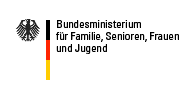 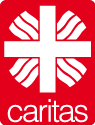 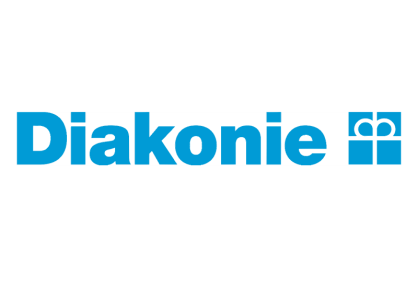 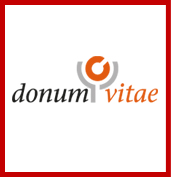 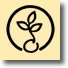 